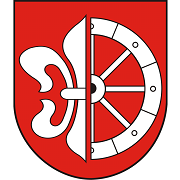 Wnioskodawcaadres siedziby firmyUrząd Gminy Wola MysłowskaWola Mysłowska 57, 21-426 Wola Mysłowska(nazwisko i imię)(ulica, nr, kod pocztowy, miasto)NIPDane dodatkowePodanie tych danych nie jest obowiązkowe, pozwoli jednak na ułatwienie kontaktu z Urzędem. Ich podanie jest równoznaczne z wyrażeniem zgody na ich przetwarzanie, która może zostać w dowolnym momencie wycofana.Adres do korespondencji…………………..…………………………………………………….	(ulica, nr, kod pocztowy, miasto)Proszę zaznaczyć, czy podany powyżej adres do korespondencji ma służyć jako:adres, pod który ma być wysyłana cała korespondencjaadres, pod który ma być wysyłana korespondencja tylko w sprawie, której dotyczy ten formularzNr telefonu…………………………………	e-mail…………………………………………	Oświadczenie dot. rezygnacji z zezwolenia na sprzedaż napojów alkoholowych na terenie Gminy Wola MysłowskaOświadczam, że z dniem	rezygnuję z korzystania z zezwolenia/ zezwoleń* na sprzedażnapojów alkoholowych w sklepie / lokalu gastronomicznym* zlokalizowanym w ………………………………………………o nr:………………………………………………………………………………….….. o zawartości do 4,5% alkoholu oraz na piwo………………………………………………………………………………………o zawartości powyżej 4,5% do 18% alkoholu (z wyjątkiem piwa)………………………………………………………………………………………o zawartości powyżej 18% alkoholuW związku z:likwidacją punktu sprzedaży,zmianą rodzaju działalności punktu sprzedaży,zmianą składu osobowego wspólników spółki cywilnej,rezygnacją ze sprzedaży napojów alkoholowych o określonej zawartości alkoholu (zgodnie z zezwoleniem).* niepotrzebne skreślićWola Mysłowska, dnia ……………………………………..……………………………czytelny podpis wnioskodawcy/pełnomocnikaTermin rozpatrzenia wniosku: …………………………………………………………….…………(niezwłocznie, nie później niż w terminie jednego miesiąca)                                                                                                                                                                    ………………………………………                                                                                                                                                                   podpis osoby przyjmującej wniosek Pouczenie:- szczegółowe informacje o przysługujących stronie środkach odwoławczych wynikających z ustawy z dnia 14 czerwca 1960 r. Kodeks postępowania administracyjnego zostaną zawarte w dokumentach wydawanych stronie przez organ w toku postępowania.Art. 35 § 3 Kodeksu postępowania administracyjnego – załatwienie sprawy wymagającej postępowania wyjaśniającego powinno nastąpić nie później niż w ciągu miesiąca, a sprawy szczególnie skomplikowanej – nie później niż w ciągu dwóch miesięcy od dnia wszczęcia postępowania, zaś w postępowaniu odwoławczym – w ciągu miesiąca od dnia otrzymania odwołania.Art. 57 § 3 k.p.a. – terminy określone w miesiącach kończą się z upływem tego dnia w ostatnim miesiącu, który odpowiada początkowemu dniowi terminu, a gdyby takiego dnia w ostatnim miesiącu nie było – w ostatnim dniu tego miesiąca.Art. 57 § 4 k.p.a. – jeżeli koniec terminu do wykonania czynności przypada na dzień uznany ustawowo za wolny od pracy lub sobotę, termin upływa następnego dnia, który nie jest dniem wolnym od pracy ani sobotą.1Realizacja obowiązku informacyjnego w związku z art. 13 Rozporządzenia Parlamentu Europejskiego i Rady (UE) 2016/679 z dnia 27 kwietnia 2016 r. w sprawie ochrony osób fizycznych w związku z przetwarzaniem danych osobowych i w sprawie swobodnego przepływu takich danych oraz uchylenia dyrektywy 95/46/WE (ogólne rozporządzenie o ochronie danych).INFORMACJA SZCZEGÓŁOWA O OCHRONIE DANYCH OSOBOWYCH ZBIERANYCH PRZEZ URZĄD GMINY W WOLI MYSŁOWSKIEJINFORMACJA SZCZEGÓŁOWA O OCHRONIE DANYCH OSOBOWYCH ZBIERANYCH PRZEZ URZĄD GMINY W WOLI MYSŁOWSKIEJDane Administratora DanychUrząd Gminy Wola Mysłowska z siedzibą w Woli Mysłowskiej, tel. (0-25) 754 25 16, adres e-mail: urzad@wolamyslowska.com.plCele i podstawa prawna przetwarzania danych osobowychPani/Pana dane osobowe będą przetwarzane:w celu realizacji wniosku dot. rezygnacji z zezwolenia na sprzedaż napojów alkoholowych;przetwarzanie jest niezbędne do wypełnienia obowiązku prawnego ciążącego na administratorze na podstawie art. 6 ust. 1 lit. c) ogólnego rozporządzenia o ochronie danych osobowych (RODO), ustawy z dnia 26 października 1982 r. o wychowaniu w trzeźwości i przeciwdziałaniu alkoholizmowi i ustawy z dnia 14 czerwca 1960 r. Kodeks postępowania administracyjnego;w zakresie danych dodatkowych np. nr telefonu, e-mail m.in.. w celu udzielania, pozyskiwania informacji, wyjaśnień – art. 6 ust. 1 lit. a) ogólnego rozporządzenia o ochronie danych osobowych (RODO)Odbiorcy danych osobowychPani/Pana dane osobowe nie będą przekazywane innym podmiotom, za wyjątkiem:podmiotów  świadczących   wsparcie  techniczne  dla  systemów  informatycznych  i  teleinformatycznych,   w których Państwa dane osobowe są przetwarzane.Pani/Pana dane osobowe nie będą przekazywane do państwa trzeciego.Okres przechowywania danych osobowychDane osobowe będą przechowywane jedynie w okresie niezbędnym do realizacji celu, dla którego zostały zebrane lub w okresie wyznaczonym przepisami prawa.Po zrealizowaniu celu, dla którego dane zostały zebrane, mogą one być przechowywane jedynie w celach archiwalnych przez okres, który wyznaczony zostanie na podstawie rozporządzenia Prezesa Rady Ministrów w sprawie instrukcji kancelaryjnej, jednolitych rzeczowych wykazów akt oraz instrukcji w sprawie organizacji i zakresu działania archiwów zakładowych, chyba że przepisy szczególne stanowią inaczej.Prawa osób, których dane dotyczą, w tym dostępu do danych osobowychKażda osoba, której dane dotyczą może korzystać z następujących uprawnień:1.	wystąpienia   z    żądaniem   dostępu   do   swoich   danych   osobowych,   sprostowania   (poprawiania),     a w przypadkach uregulowanych przepisami prawa do usunięcia lub ograniczenia ich przetwarzania.Prawo do cofnięcia zgodyW przypadkach, kiedy do przetwarzania danych osobowych konieczne jest wyrażenie zgody, mają Państwo prawo nie wyrazić zgody, a w przypadku jej wcześniejszego wyrażenia, do jej cofnięcia.Wycofanie zgody nie ma wpływu na przetwarzanie Państwa danych osobowych do momentu jej wycofania.InformacjaPodanie przez Państwa danych osobowych jest obowiązkowe w sytuacji, gdy podstawę przetwarzania danycho wymogu/ dobrowolności podaniaosobowych stanowi przepis prawa. W takim przypadku uchylanie się od podania danych osobowych możedanych oraz konsekwencjachskutkować konsekwencjami przewidzianymi przepisami prawa.niepodania danych osobowych